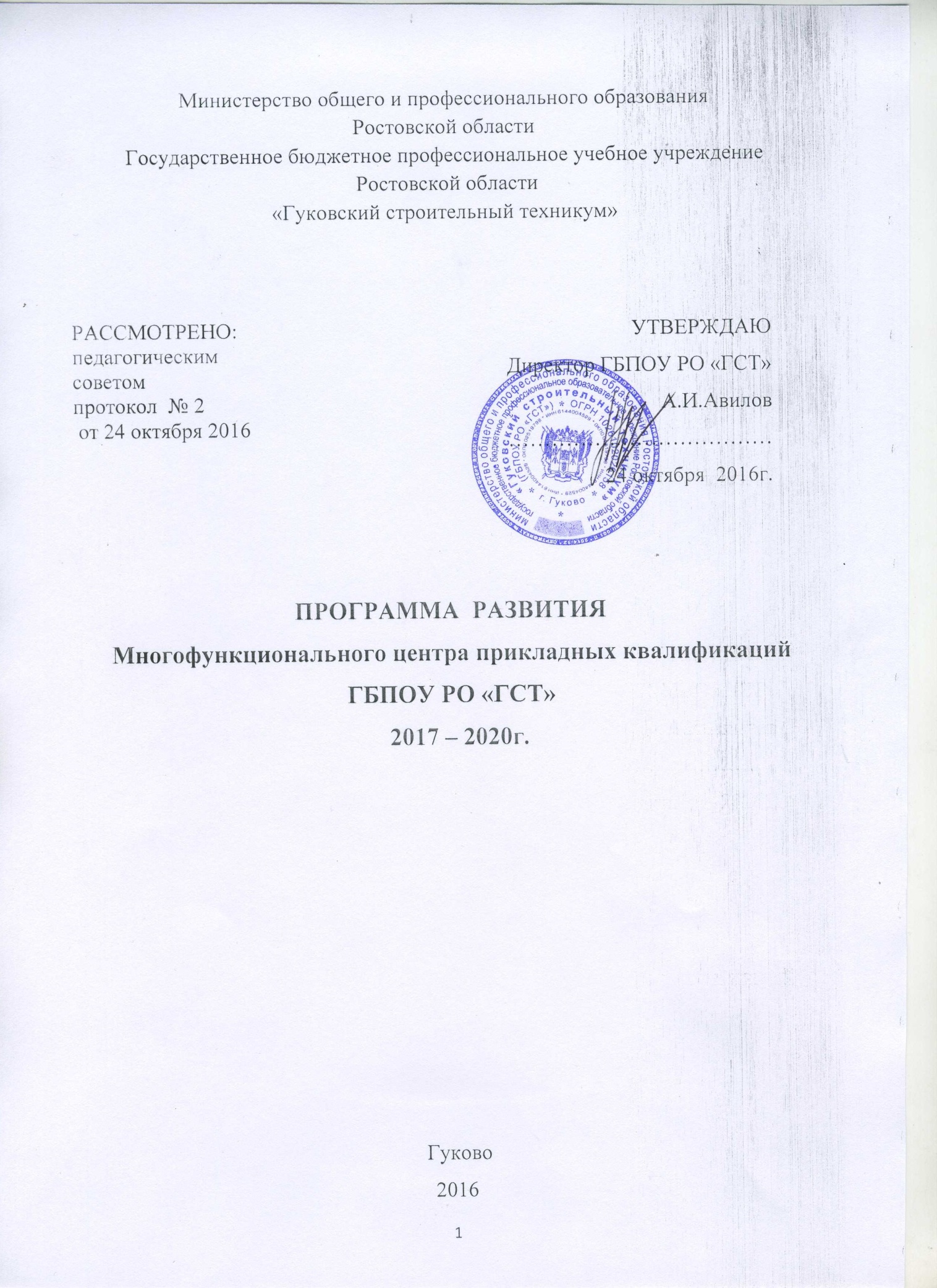 План развитиямежфункционального центра  прикладных квалификацийГБПОУ РО «ГСТ» на 2017-2020гНаименование программыПрограмма развития многофункционального  центра  прикладных квалификаций ГБПОУ РО «ГСТ»Основания для разработки программыФедеральный Закон Российской Федерации от 29.12.2012 г. №273-ФЗ «Об образовании в Российской Федерации»Указ Президента Российской Федерации от 07.05.2012 № 599«О мерах по реализации государственной политики в области образования и науки»;письмо Министерства образования и науки Российской Федерации от 2 сентября 2013г. №АК-1879/06 «О документах о квалификации»- методические рекомендации по формированию многофункциональных центров прикладных квалификаций (письмо Министерства образования и науки Российской Федерации от 17.06.2013г. № АК-921/06);примерное положение о многофункциональном центре прикладных квалификаций (учебном центре профессиональных квалификаций), разработанным департаментом государственной политики в сфере подготовки рабочих кадров и ДПОУстав  ГБПОУ РО «ГСТ»Разработчики программыА.И.Авилов,        директор техникумаО.П.Субботина,   заместитель директора техникума по учебной работеМиссия МЦПКСоздание  условий  для  непрерывного  профессионального образования;  формирования индивидуальной образовательной траектории дальнейшего профессионального, карьерного    и  личностного   роста   обучающихся оказание   эффективных, образовательных услуг   для обучающихся, социальных партнеров; обеспечения конечных потребителей качественными и конкурентоспособными трудовыми ресурсами на территории города,  Ростовской областиОсновная цель и задачи МЦПКЦЕЛЬ:удовлетворение потребности в профессиональном обучении различных возрастных  групп населения, а так же организаций, предприятий, ассоциаций работодателей Ростовской области в квалифицированных кадрах посредством ускоренной профессиональной подготовки персонала.ЗАДАЧИ:1) подготовка высококвалифицированных рабочих кадров, в том числе для работы в отраслях, обеспечивающих модернизацию и технологическое развитие экономики области:  деревообработка, строительство, информатика и вычислительная техника, общественное питание.2) разработка, апробация и экспертиза с привлечением профильных организаций и объединений работодателей образовательных программ, направленных на освоение и (или) совершенствование профессиональной квалификации, включая оценочные, методические и учебные материалы и технологии обучения;3) подготовка кадров с начальным (базовым) уровнем квалификации, подготовка кадров по массовым профессиям и специальностям, наиболее востребованным на региональном рынке труда, в том числе по запросам центров и служб занятости населения и организаций;4) обеспечение практико-ориентированной подготовки обучающихся по основным профессиональным образовательным программам подготовки  специалистов среднего звена и квалифицированных рабочих путем реализации программ профессиональных модулей, проведения производственной практики и др.;5) реализация программ профессионального обучения, дополнительного образования широкого спектра направлений для различных социально демографических групп населения.6) обеспечение профессиональной ориентации и профессионального консультирования населения, поддержка профессионального самоопределения граждан путем предоставления соответствующих услуг общеобразовательным организациям и населению, в том числе организация профессиональных проб;7) повышение квалификации и (или) организация стажировок на рабочем месте педагогических кадров, отвечающих за освоение обучающимися учебных дисциплин (модулей) профессионального цикла основной профессиональной образовательной программы, дополнительной профессиональной программы или программы профессионального обучения (по профилю МЦПК);8) обеспечение трудовой мобильности путем ускоренной подготовки персонала для перехода на новую должность, освоения нового оборудования, смежных профессий и специальностей;9) содействие работодателям и их объединениям в проведении процедур оценки и сертификации квалификации, в том числе подтверждения квалификации, приобретенной без прохождения формального обучения.10) развитие производственной деятельности: производство товаров и услуг по профилю обучения в МЦПК.Предмет и виды деятельностиПредмет деятельности МЦПК:реализация образовательных программ, направленных на освоение и совершенствование  профессиональных квалификаций (программы  профессионального обучения и дополнительного профессионального образования),разработка учебно-методического обеспечения для реализации указанных программ Виды деятельности МЦПК:- профессиональное обучение различных возрастных групп населения;- взаимодействие с работодателями в целях формирования комплексного государственного заказа на профессиональную подготовку кадров;-разработка и реализация программы профессиональной подготовки кадров в соответствии с заявками работодателей;-обеспечение сетевого взаимодействия с образовательными учреждениями профессионального образования и образовательными организациями Ростовской области в целях распределения потоков обучающихся;проведение маркетинговых исследований регионального рынка трудовых ресурсов и образовательных услуг;изучение возможности открытия новых направлений и новых потребителей предоставляемых МЦПК образовательных услуг;разработка учебных программ,  учебно-методическое обеспечения, обеспечение потребителей статистическими и информационными материалами;размещение информации на сайте техникума для достижения прозрачности деятельности МЦПК и маркетингового продвижения образовательных услуг;- анализ соответствия предоставляемых услуг потребностям потребителей;- реклама  при помощи средств массовой информации, -предоставление материально-технической базы для проведения процедуры  независимой  сертификации профессиональной квалификации выпускниковСрокиреализации	2014 – 2019 годыПрограммы2016 - 2020 годыОжидаемые конечные результаты1.наличие  образовательных программ  профессиональной подготовки, переподготовки повышения квалификации 2.наличие программ    профессионального обучения, дополнительного образования широкого спектра направлений для различных социально демографических групп населения.3.наличие системы   мониторинговых исследований рынка труда и профессиональной образовательной среды города. Региона4.наличие лицензии по новым направлениям подготовки специалистов среднего звена и квалифицированных рабочих и служащих5.наличие профессионального кадрового потенциала по всем образовательным программам  в соответствии  с Показатели эффективности деятельности МЦПКПоказатели эффективности деятельности МЦПК:- доля  программ,  имеющих  профессионально-общественную аккредитацию,- количественные показатели трудоустройства выпускников на рабочие  места,  требующие  высокого  для  данной  профессии уровня квалификации- доля    выпускников,    успешно    прошедших    процедуру независимой оценки и сертификации квалификаций - показатели эффективности  использования имеющихся и привлеченных  дополнительных ресурсов (материального и кадрового), в том числе объем дохода от внебюджетной деятельности, средний размер  зарплаты сотрудников, интенсивность использования технологического оборудования,При оценке деятельности МПЦПК используются  результаты независимых опросов работодателей регионаКонтроль над исполнением программыКонтроль   над  реализацией  программы  осуществляет  директор ГБПОУ РО «ГСТ»П.пНаименование мероприятийСрокиисполненияответсвенный1Нормативно-правовое обеспечениеИзучение действующих нормативно-правовых  актов, регламентирующих деятельность МЦПКОктябрь2016Руководитель МЦПКпедколлективИзучение  профессиональных стандартов по спиециальностям, рабочим профессиямОктябрь2016Руководитель МЦПКпедколлективСоздание внутренних локальных актов, регламентирующих деятельность МЦПКноябрь2016Руководитель МЦПКПодготовка типового договора на подготовку, переподготовку и повышение квалификации кадров между МЦПК и работодателемДекабрь2016юрист2Организационная деятельностьСбор аналитической информации  перспективногоразвития предоставляемых образовательных услуг,разработка  прогноза развития деятельности Центра:Ежегодно4кварталМаркетинговая службаПроведение мониторинга потребностей    в новыхобразовательных программах в соответствии   скадровыми потребностями предприятий иорганизаций.Ежегодно2 кварталМаркетинговая службаПолучение предварительных заявок от предприятий и организаций различных форм на профессиональную подготовку, переподготовку и повышение квалификации кадровЕжегодно2, 4кварталРуководитель МЦПКЛицензирование  наиболее востребованных  направлений профессиональной подготовки, в том числе  профессии по списку ТОП 70 - 43.01.9 «повар-кондитер», Март 2017Директор Руководитель МЦПКДополнительное лицензирование новых наиболее востребованных  направлений  профессиональной подготовки профессиональной подготовки на основе данных аналитических исследований2017-2020Руководитель МЦПКПроведение социологических опросов среди работодателей по оценке качества предоставляемых образовательных услуг;Ежегодно2 кварталМаркетинговая службаПривлечение в состав преподавателей представителей реального сектора экономики.2017-2019Руководитель МЦПКПроведение мониторинга  потребности образовательных программ, направленных на профессиональное развитие граждан в возрасте от 25 до 65летЕжегодно4 кварталМаркетинговая службаПроведение  сравнительного анализа выпуска и  трудоустройства  выпускников Ежегодно3 кварталМаркетинговая службаОбеспечение участия предприятий – работодателей в оценке качества подготовки специалистовпостоянноРуководительМЦПКОрганизационное  действие   сертификации квалификацийПо необходимостиРуководительМФЦПК3Образовательная  деятельностьподготовка кадров в соответствии с  заказом  с Центра занятости населения и органами по труду администраций муниципальных образованийПо необходимостиРуководительМФЦПКподписание договоров  с работодателем о целевом  обучении  на подготовку кадровПо необходимостиРуководительМЦПКпроведение  курсов    дополнительного  образования  по профессиям  и образовательным программам   для обучающихся техникумаЕжегодно4,1 кварталРуководительМЦПКПроведение курсов повышения квалификации  инженерно-педагогических работников  образовательных учреждений регионаВ течение всего периодаРуководитель ресурсного центраРазработка и реализация совместно с работодателями оперативного плана мероприятий, направленных на снижение процента выпускников, уволившихся с предприятий в течение первого года после выпуска.В течение всего периодаРуководитель ресурсного центра4   Методическая деятельностьВнесение изменений и дополнений в учебные планы и программы в соответствии с требованиями  профессиональных  стандартовЕжегодноПо необходимостиМетодическая службаВнедрение  в учебно-производственный процесс методики  подготовки и выполнения практических  заданий национального чемпионата "Ворлдскиллс Россия»ЕжегодносистематическиМетодическая службаРазработка образовательных программ, учебных планов для незанятого населения  в возрасте от 25 до 65 лет:-«сборка изделий из древесины»,-«ремонт деревянных конструкций»,По необходимостиМетодическая службаСоздание   электронного учебно-методического комплекса по профессиональным образовательным  программам, курсам, дисциплинам:- пофессии  «сборщик  изделий из древесины»,-«мастер столярно-плотничных работ»20172 кварталМетодическая службаРазработка фонда  оценочных  средств  контроля качества обучения в соответствии с требованиями рынка труда к уровню квалификации и качеству подготовки рабочих и специалистовЕжегодно2,3кварталМетодическая службаПоэтапное формирование системы контроля качества подготовки рабочих и специалистовВ течение всего периодаМетодическая службаПодготовка и проведение  профессиональных конкурсов  по профессиямЕжегодносистематическиРуководительМЦПКРазработка учебных планов и программ повышения квалификации инженерно-педагогических работников с учетом новейших технологий производства и современных педагогических технологийПо необходимостиМетодическая служба Создание и совершенствование комплекта методических материалов для реализации учебных планов и программ с учетом методики    национального чемпионата "Ворлдскиллс Россия"-разработка комплексных заданий,-разработка инфраструктурных листов,С 2017 и последующей корректировкойМетодическая службаПодготовка научно-методического сопровождения реализации образовательных программ повышения квалификации инженерно-педагогических работниковПо необходимостиМетодическая службакорректировка перечней учебно-производственных работ с учетом специфики деятельности предприятийПо необходимостиМетодическая службаВнесение изменений и дополнений в учебные планы и программы  по профессии «мастер столярно-плотничных работ» с учетом адаптации для лиц слабослышащихПо необходимостиМетодическая служба5Информационная деятельностьМодернизация страницы Центра на сайте техникумаПо необходимостиМетодическая службаПодготовка информационных материалов длявозможных потребителей образовательных услугПо необходимостиМетодическая службаПроведение городских массовых мероприятий, направленных на повышение имиджа ресурсного центраЕжегодно По плануРуководительМЦПКПроведение совместных мероприятий с профилными организациями - поддержка деловых контактов с руководством предприятия,  информационного взаимодействия  с отделом кадровВ течение всего периодаРуководительМЦПКИнформирование общественности о функционировании и особенностях деятельности и достижениях ресурсного центра и его выпускников через средства массовой информации;В течение всего периодаРуководительМЦПК6Профориентационная   деятельностьПроведение мероприятий совместно с предприятиями  работодателей и Совета директоров промышленных предприятий в рекламной и информационной деятельности, направленной на повышение престижа рабочих профессий и имиджа ресурсного центраВ течение всего периодаРуководительМЦПКОрганизация профориентационных  мероприятийна базе Центра:а) Организация и проведение экскурсий   учащихся школ, незанятого взрослого населения;б) проведение мастер-классов для учащихся школв рамках дней открытых дверей.В течение всего периодаРуководительМЦПКЗам.директора по ВРПроведение совместных со школьниками мероприятий профориентационного характера;участие в родительских собраниях учащихся школ;В течение всего периодаРуководительМЦПКЗам.директора по ВРПроведение профориентационной работы  среди неработающего населения в возрасте от 25 до 65 лет:-участие в мероприятиях, проводимых городским Центром занятости,- проведение индивидуальной работы с незанятым населением по возрастным категориям7Повышение квалификации  инженерно-педагогических  работниковПовышение квалификации  инженерно-педагогических  работниковПовышение квалификации  инженерно-педагогических  работниковПовышение квалификации инженерно-педагогических  работников на базе ресурсного ЦентраежегодноРуководительМЦПКПривлечение ведущих специалистов предприятий к повышению квалификации инженерно-педагогических работников;Ежегоднопо необходимостиРуководительМЦПКСтажировка квалификации инженерно-педагогических  работников Центра на профильных предприятиях  города, регионапо необходимостиРуководительМЦПК8Укрепление материально-технической базы техникумаУкрепление материально-технической базы техникумаУкрепление материально-технической базы техникумаПриобретение компьютеров 2017-2020ДиректорПоэтапное приобретение   электронных учебников, программного обеспечения2017-20204кварталРуководительМЦПКСоздание и оснащение недостающих кабинетов и лабораторий (при введении новых профессий)20183кварталДиректор РуководительМЦПКОбеспечение мастерских  МЦПК основными и вспомогательными материаламиЕжегодно2,4 кварталДиректор РуководительМЦПКМодернизация кабинета профессиональной ориентации и профессиональной адаптации20172кварталРуководительМЦПКПополнение учебных кабинетов, лабораторий и мастерских  современным оборудованием:-станок форматно-раскроечный, 1 шт,-станок присадочный, 1 шт,-станок настольно-сверлильный,1 шт,-машины ленточно-шлифовальные, 4 ед,-машины плоско-шлифовальные, 4 шт,-ручной электофицированный инструмент, 7ед,201720172018201920202017-20202017-20202017-2020Директор РуководительМЦПК